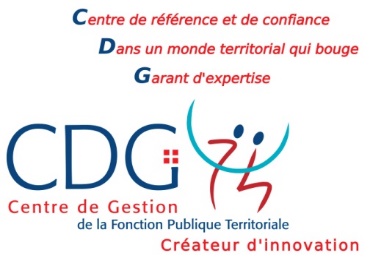 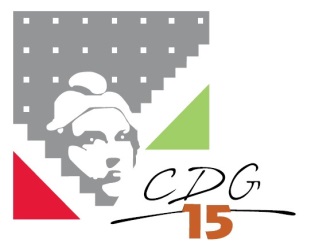 FICHE ACCOMPAGNEMENT PERSONNALISE RETRAITE (APR)Informations sur l’agent bénéficiant de l’APR (à moins de 5 ans de son âge légal)Qualité			⃝  Madame			⃝ MonsieurNom d’usage : ……………………………………………… Prénom :……………………………………………Nom de naissance : …………………………………………………Date de naissance :…………………………NIR : ………………………………………………………………………………………………………………Adresse : …………………………………………………………………………………………………………..……………………………………………………………………………………………………………………Code postal : …………………………… Ville : …………………………………………………………………Courriel :……………………………………………………………………………………………………………Téléphone portable : ………………………………………………………………………………………………Collectivité : ………………………………………………………………………………………………………⃝ Avez-vous travaillé en Suisse ? ⃝ Je donne l’autorisation de transmettre ces informations à la CNRACL								Signature de l’agent :Date de l’APR :……………………………..	Nombre de simulation(s) réalisée(s) : ……………Ces études ont été réalisées :Selon les règles actuellement en vigueurSans engagement de la part du Centre de Gestion du Cantal et de la CNRACLSans tenir compte des éventuels changements qui pourraient intervenir dans votre carrièreRéalisation de l’entretien :  	⃝ présentiel		⃝ téléphonique        	⃝ visioconférenceL’agent a-t-il un espace personnel CNRACL :	⃝ oui		⃝ nonL’avez-vous aidé à le créer lors de l’entretien ? 		⃝ oui		⃝ nonDurée de l’entretien :           H